РЕШЕТИЛІВСЬКА МІСЬКА РАДА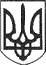 ПОЛТАВСЬКОЇ ОБЛАСТІВИКОНАВЧИЙ КОМІТЕТРІШЕННЯ31 січня 2020 року                                                                                            № 15Про роботу Решетилівського районноготериторіального центру соціального обслуговування (надання соціальних послуг) за 2019 рікКеруючись статтями 18, 34, 73 Закону України „Про місцеве самоврядування в Україні” та заслухавши інформацію заступника директора Решетилівського районного територіального центру соціального обслуговування (надання соціальних послуг) Яланську Н.А. за 2019 рік по даному питанню, виконавчий комітет Решетилівської міської ради ВИРІШИВ:Інформацію заступника директора Решетилівського районного територіального центру соціального обслуговування (надання соціальних послуг) Яланської Н.А. про роботу Решетилівського районного центру територіального центру соціального обслуговування (надання соціальних послуг) за 2019 рік взяти до відома (додається).Секретар міської ради 							О.А. ДядюноваМомот Д.С. 21967